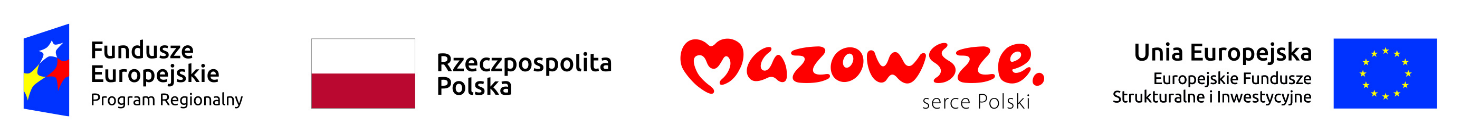 Załącznik 2 – Tabela wskaźników rezultatu bezpośredniego i produktu dla działań i poddziałańWskaźniki rezultatu bezpośredniegoWskaźniki rezultatu bezpośredniegoWskaźniki rezultatu bezpośredniegoWskaźniki rezultatu bezpośredniegoWskaźniki rezultatu bezpośredniegoWskaźniki rezultatu bezpośredniegoWskaźniki rezultatu bezpośredniegoWskaźniki rezultatu bezpośredniegoWskaźniki rezultatu bezpośredniegoNazwa wskaźnikaNazwa wskaźnikaNazwa wskaźnikaJednostka
miaryWartość bazowaRok 
bazowy1Szacowana wartość docelowa (2023)ŹródłoOś Priorytetowa I Wykorzystanie działalności badawczo-rozwojowej w gospodarceOś Priorytetowa I Wykorzystanie działalności badawczo-rozwojowej w gospodarceOś Priorytetowa I Wykorzystanie działalności badawczo-rozwojowej w gospodarceOś Priorytetowa I Wykorzystanie działalności badawczo-rozwojowej w gospodarceOś Priorytetowa I Wykorzystanie działalności badawczo-rozwojowej w gospodarceOś Priorytetowa I Wykorzystanie działalności badawczo-rozwojowej w gospodarceOś Priorytetowa I Wykorzystanie działalności badawczo-rozwojowej w gospodarceOś Priorytetowa I Wykorzystanie działalności badawczo-rozwojowej w gospodarceOś Priorytetowa I Wykorzystanie działalności badawczo-rozwojowej w gospodarceDziałanie 1.1Liczba naukowców pracujących w ulepszonych obiektach infrastrukturyLiczba naukowców pracujących w ulepszonych obiektach infrastrukturyLiczba naukowców pracujących w ulepszonych obiektach infrastrukturyEPC--180SL2014nie dotyczynie dotyczynie dotyczynie dotyczynie dotyczynie dotyczynie dotyczynie dotyczynie dotyczyDziałanie 1.2Liczba nowych naukowców we wspieranych jednostkachLiczba nowych naukowców we wspieranych jednostkachLiczba nowych naukowców we wspieranych jednostkachEPC--50SL2014Działanie 1.2Liczba przedsiębiorstw korzystających ze wspartej infrastruktury badawczejLiczba przedsiębiorstw korzystających ze wspartej infrastruktury badawczejLiczba przedsiębiorstw korzystających ze wspartej infrastruktury badawczejszt.--35SL2014Oś Priorytetowa II Wzrost e-potencjału MazowszaOś Priorytetowa II Wzrost e-potencjału MazowszaOś Priorytetowa II Wzrost e-potencjału MazowszaOś Priorytetowa II Wzrost e-potencjału MazowszaOś Priorytetowa II Wzrost e-potencjału MazowszaOś Priorytetowa II Wzrost e-potencjału MazowszaOś Priorytetowa II Wzrost e-potencjału MazowszaOś Priorytetowa II Wzrost e-potencjału MazowszaOś Priorytetowa II Wzrost e-potencjału MazowszaDziałanie 2.1Działanie 2.1Działanie 2.1Działanie 2.1Działanie 2.1Działanie 2.1Działanie 2.1Działanie 2.1Działanie 2.1Poddziałanie 2.1.1Liczba jednostek sektora publicznego korzystających z utworzonych aplikacji lub usług teleinformatycznychLiczba jednostek sektora publicznego korzystających z utworzonych aplikacji lub usług teleinformatycznychLiczba jednostek sektora publicznego korzystających z utworzonych aplikacji lub usług teleinformatycznychszt.--28SL2014nie dotyczynie dotyczynie dotyczynie dotyczynie dotyczynie dotyczynie dotyczynie dotyczynie dotyczyPoddziałanie 2.1.2Liczba jednostek sektora publicznego korzystających z utworzonych aplikacji lub usług teleinformatycznychLiczba jednostek sektora publicznego korzystających z utworzonych aplikacji lub usług teleinformatycznychLiczba jednostek sektora publicznego korzystających z utworzonych aplikacji lub usług teleinformatycznychszt.--22SL2014Poddziałanie 2.1.2Liczba pobrań/odtworzeń dokumentów zawierających informacje sektora publicznegoLiczba pobrań/odtworzeń dokumentów zawierających informacje sektora publicznegoLiczba pobrań/odtworzeń dokumentów zawierających informacje sektora publicznegoszt.--2 400SL2014Oś Priorytetowa III Rozwój potencjału innowacyjnego i przedsiębiorczościOś Priorytetowa III Rozwój potencjału innowacyjnego i przedsiębiorczościOś Priorytetowa III Rozwój potencjału innowacyjnego i przedsiębiorczościOś Priorytetowa III Rozwój potencjału innowacyjnego i przedsiębiorczościOś Priorytetowa III Rozwój potencjału innowacyjnego i przedsiębiorczościOś Priorytetowa III Rozwój potencjału innowacyjnego i przedsiębiorczościOś Priorytetowa III Rozwój potencjału innowacyjnego i przedsiębiorczościOś Priorytetowa III Rozwój potencjału innowacyjnego i przedsiębiorczościOś Priorytetowa III Rozwój potencjału innowacyjnego i przedsiębiorczościDziałanie 3.1Działanie 3.1Działanie 3.1Działanie 3.1Działanie 3.1Działanie 3.1Działanie 3.1Działanie 3.1Działanie 3.1Poddziałanie 3.1.1Nie dotyczyNie dotyczyNie dotyczy-----Poddziałanie 3.1.2Liczba inwestycji zlokalizowanych na przygotowanych terenach inwestycyjnychLiczba inwestycji zlokalizowanych na przygotowanych terenach inwestycyjnychLiczba inwestycji zlokalizowanych na przygotowanych terenach inwestycyjnychszt.--10SL2014Poddziałanie 3.1.2Wzrost zatrudnienia we wspieranych przedsiębiorstwachWzrost zatrudnienia we wspieranych przedsiębiorstwachWzrost zatrudnienia we wspieranych przedsiębiorstwachEPC--160SL2014Poddziałanie 3.1.2Liczba zaawansowanych usług (nowych lub ulepszonych) świadczonych przez IOBLiczba zaawansowanych usług (nowych lub ulepszonych) świadczonych przez IOBLiczba zaawansowanych usług (nowych lub ulepszonych) świadczonych przez IOBszt.--22SL2014Poddziałanie 3.1.2Liczba przedsiębiorstw korzystających z zaawansowanych usług (nowych i/lub ulepszonych) świadczonych przez IOBLiczba przedsiębiorstw korzystających z zaawansowanych usług (nowych i/lub ulepszonych) świadczonych przez IOBLiczba przedsiębiorstw korzystających z zaawansowanych usług (nowych i/lub ulepszonych) świadczonych przez IOBszt.--100SL2014Działanie 3.2Działanie 3.2Działanie 3.2Działanie 3.2Działanie 3.2Działanie 3.2Działanie 3.2Działanie 3.2Działanie 3.2Poddziałanie 3.2.1Nie dotyczyNie dotyczyNie dotyczy-----nie dotyczynie dotyczynie dotyczynie dotyczynie dotyczynie dotyczynie dotyczynie dotyczynie dotyczyPoddziałanie 3.2.2Liczba kontraktów handlowych zagranicznych podpisanych przez przedsiębiorstwa wsparte w zakresie internacjonalizacjiLiczba kontraktów handlowych zagranicznych podpisanych przez przedsiębiorstwa wsparte w zakresie internacjonalizacjiLiczba kontraktów handlowych zagranicznych podpisanych przez przedsiębiorstwa wsparte w zakresie internacjonalizacjiszt.--400SL2014nie dotyczynie dotyczynie dotyczynie dotyczynie dotyczynie dotyczynie dotyczynie dotyczynie dotyczyDziałanie 3.3Wzrost zatrudnienia we wspieranych przedsiębiorstwachWzrost zatrudnienia we wspieranych przedsiębiorstwachWzrost zatrudnienia we wspieranych przedsiębiorstwachEPC--330SL2014Działanie 3.3Liczba wdrożonych wyników prac B+RLiczba wdrożonych wyników prac B+RLiczba wdrożonych wyników prac B+Rszt.--250SL2014Działanie 3.3Liczba wprowadzonych innowacjiLiczba wprowadzonych innowacjiLiczba wprowadzonych innowacjiszt.--600SL2014Oś Priorytetowa IV Przejście na gospodarkę niskoemisyjnąOś Priorytetowa IV Przejście na gospodarkę niskoemisyjnąOś Priorytetowa IV Przejście na gospodarkę niskoemisyjnąOś Priorytetowa IV Przejście na gospodarkę niskoemisyjnąOś Priorytetowa IV Przejście na gospodarkę niskoemisyjnąOś Priorytetowa IV Przejście na gospodarkę niskoemisyjnąOś Priorytetowa IV Przejście na gospodarkę niskoemisyjnąOś Priorytetowa IV Przejście na gospodarkę niskoemisyjnąOś Priorytetowa IV Przejście na gospodarkę niskoemisyjnąDziałanie 4.1Szacowany roczny spadek emisji gazów cieplarnianychSzacowany roczny spadek emisji gazów cieplarnianychSzacowany roczny spadek emisji gazów cieplarnianychtony równoważnika CO2--45 500SL2014nie dotyczynie dotyczynie dotyczynie dotyczynie dotyczynie dotyczynie dotyczynie dotyczynie dotyczyDziałanie 4.2Szacowany roczny spadek emisji gazów cieplarnianychSzacowany roczny spadek emisji gazów cieplarnianychSzacowany roczny spadek emisji gazów cieplarnianychtony równoważnika CO2--29 000SL2014Działanie 4.2Zmniejszenie rocznego zużycia energii pierwotnej w budynkach publicznychZmniejszenie rocznego zużycia energii pierwotnej w budynkach publicznychZmniejszenie rocznego zużycia energii pierwotnej w budynkach publicznychkWh/rok--150 000 000SL2014Działanie 4.2Ilość zaoszczędzonej energii elektrycznejIlość zaoszczędzonej energii elektrycznejIlość zaoszczędzonej energii elektrycznejMWh/rok--8 000SL2014Działanie 4.3Działanie 4.3Działanie 4.3Działanie 4.3Działanie 4.3Działanie 4.3Działanie 4.3Działanie 4.3Działanie 4.3Poddziałanie 4.3.1Liczba pojazdów korzystających z miejsc postojowych w wybudowanych obiektach „parkuj i jedź”Liczba pojazdów korzystających z miejsc postojowych w wybudowanych obiektach „parkuj i jedź”Liczba pojazdów korzystających z miejsc postojowych w wybudowanych obiektach „parkuj i jedź”szt.--133 000SL2014Poddziałanie 4.3.1Powierzchnia podlegająca zmianie sposobu ogrzewaniaPowierzchnia podlegająca zmianie sposobu ogrzewaniaPowierzchnia podlegająca zmianie sposobu ogrzewaniam2--350 000SL2014nie dotyczynie dotyczynie dotyczynie dotyczynie dotyczynie dotyczynie dotyczynie dotyczynie dotyczyPoddziałanie 4.3.2Liczba pojazdów korzystających z miejsc postojowych w wybudowanych obiektach „parkuj i jedź”Liczba pojazdów korzystających z miejsc postojowych w wybudowanych obiektach „parkuj i jedź”Liczba pojazdów korzystających z miejsc postojowych w wybudowanych obiektach „parkuj i jedź”szt.--133 000SL2014Oś Priorytetowa V Gospodarka przyjazna środowiskuOś Priorytetowa V Gospodarka przyjazna środowiskuOś Priorytetowa V Gospodarka przyjazna środowiskuOś Priorytetowa V Gospodarka przyjazna środowiskuOś Priorytetowa V Gospodarka przyjazna środowiskuOś Priorytetowa V Gospodarka przyjazna środowiskuOś Priorytetowa V Gospodarka przyjazna środowiskuOś Priorytetowa V Gospodarka przyjazna środowiskuOś Priorytetowa V Gospodarka przyjazna środowiskuDziałanie 5.1Liczba ludności odnoszącej korzyści ze środków ochrony przeciwpowodziowejLiczba ludności odnoszącej korzyści ze środków ochrony przeciwpowodziowejLiczba ludności odnoszącej korzyści ze środków ochrony przeciwpowodziowejosoby--11 500SL2014Działanie 5.1Liczba ludności odnoszącej korzyści ze środków ochrony przed pożarami lasówLiczba ludności odnoszącej korzyści ze środków ochrony przed pożarami lasówLiczba ludności odnoszącej korzyści ze środków ochrony przed pożarami lasówosoby--463 000SL2014nie dotyczynie dotyczynie dotyczynie dotyczynie dotyczynie dotyczynie dotyczynie dotyczynie dotyczyDziałanie 5.2Dodatkowe możliwości przerobowe w zakresie recyklingu odpadówDodatkowe możliwości przerobowe w zakresie recyklingu odpadówDodatkowe możliwości przerobowe w zakresie recyklingu odpadówtony/rok--4 500SL2014Działanie 5.2Liczba osób objętych selektywnym zbieraniem odpadówLiczba osób objętych selektywnym zbieraniem odpadówLiczba osób objętych selektywnym zbieraniem odpadówosoby--350 000SL2014nie dotyczynie dotyczynie dotyczynie dotyczynie dotyczynie dotyczynie dotyczynie dotyczynie dotyczyDziałanie 5.3Wzrost oczekiwanej liczby odwiedzin w objętych wsparciem obiektach dziedzictwa kulturalnego i naturalnego oraz stanowiących atrakcje turystyczneWzrost oczekiwanej liczby odwiedzin w objętych wsparciem obiektach dziedzictwa kulturalnego i naturalnego oraz stanowiących atrakcje turystyczneWzrost oczekiwanej liczby odwiedzin w objętych wsparciem obiektach dziedzictwa kulturalnego i naturalnego oraz stanowiących atrakcje turystyczneodwiedziny/rok--255 000SL2014nie dotyczynie dotyczynie dotyczynie dotyczynie dotyczynie dotyczynie dotyczynie dotyczynie dotyczyDziałanie 5.4Liczba wprowadzonych ponownie do środowiska (reintrodukowanych) młodych osobników chronionych gatunków faunyLiczba wprowadzonych ponownie do środowiska (reintrodukowanych) młodych osobników chronionych gatunków faunyLiczba wprowadzonych ponownie do środowiska (reintrodukowanych) młodych osobników chronionych gatunków faunyszt.--9 000SL2014Działanie 5.4Powierzchnia siedlisk wspieranych w celu uzyskania lepszego statusu ochronyPowierzchnia siedlisk wspieranych w celu uzyskania lepszego statusu ochronyPowierzchnia siedlisk wspieranych w celu uzyskania lepszego statusu ochronyha--20SL2014Oś Priorytetowa VI Jakość życiaOś Priorytetowa VI Jakość życiaOś Priorytetowa VI Jakość życiaOś Priorytetowa VI Jakość życiaOś Priorytetowa VI Jakość życiaOś Priorytetowa VI Jakość życiaOś Priorytetowa VI Jakość życiaOś Priorytetowa VI Jakość życiaOś Priorytetowa VI Jakość życiaDziałanie 6.1Ludność objęta ulepszonymi usługami zdrowotnymiLudność objęta ulepszonymi usługami zdrowotnymiLudność objęta ulepszonymi usługami zdrowotnymiosoby--425 400SL2014nie dotyczynie dotyczynie dotyczynie dotyczynie dotyczynie dotyczynie dotyczynie dotyczynie dotyczyDziałanie 6.2Liczba przedsiębiorstw ulokowanych na zrewitalizowanych obszarachLiczba przedsiębiorstw ulokowanych na zrewitalizowanych obszarachLiczba przedsiębiorstw ulokowanych na zrewitalizowanych obszarachszt.--34SL2014Działanie 6.3Ludność objęta ulepszonymi usługami zdrowotnymiLudność objęta ulepszonymi usługami zdrowotnymiLudność objęta ulepszonymi usługami zdrowotnymiosoby--564 600SL2014Oś Priorytetowa VII Rozwój regionalnego systemu transportowegoOś Priorytetowa VII Rozwój regionalnego systemu transportowegoOś Priorytetowa VII Rozwój regionalnego systemu transportowegoOś Priorytetowa VII Rozwój regionalnego systemu transportowegoOś Priorytetowa VII Rozwój regionalnego systemu transportowegoOś Priorytetowa VII Rozwój regionalnego systemu transportowegoOś Priorytetowa VII Rozwój regionalnego systemu transportowegoOś Priorytetowa VII Rozwój regionalnego systemu transportowegoOś Priorytetowa VII Rozwój regionalnego systemu transportowegoDziałanie 7.1Nie dotyczyNie dotyczyNie dotyczy-----nie dotyczynie dotyczynie dotyczynie dotyczynie dotyczynie dotyczynie dotyczynie dotyczynie dotyczyDziałanie 7.2Nie dotyczyNie dotyczyNie dotyczy-----Oś Priorytetowa VIII Rozwój rynku pracyOś Priorytetowa VIII Rozwój rynku pracyOś Priorytetowa VIII Rozwój rynku pracyOś Priorytetowa VIII Rozwój rynku pracyOś Priorytetowa VIII Rozwój rynku pracyOś Priorytetowa VIII Rozwój rynku pracyOś Priorytetowa VIII Rozwój rynku pracyOś Priorytetowa VIII Rozwój rynku pracyOś Priorytetowa VIII Rozwój rynku pracyDziałanie 8.1Liczba osób pracujących, łącznie z prowadzącymi działalność na własny rachunek, po opuszczeniu programuLiczba osób bezrobotnych, w tym długotrwale bezrobotnych, objętych wsparciem w programieLiczba osób bezrobotnych, w tym długotrwale bezrobotnych, objętych wsparciem w programieosoby66%201366%SL2014Działanie 8.1Liczba osób pracujących, łącznie z prowadzącymi działalność na własny rachunek, po opuszczeniu programuLiczba osób długotrwale bezrobotnych objętych wsparciem w programieLiczba osób długotrwale bezrobotnych objętych wsparciem w programieosoby66%201366%SL2014Działanie 8.1Liczba osób z niepełnosprawnością pracujących po opuszczeniu programu (łącznie z pracującymi na własny rachunek)Liczba osób z niepełnosprawnością pracujących po opuszczeniu programu (łącznie z pracującymi na własny rachunek)Liczba osób z niepełnosprawnością pracujących po opuszczeniu programu (łącznie z pracującymi na własny rachunek)osoby55%201355%SL2014Działanie 8.1Liczba osób, które uzyskały kwalifikacje lub kompetencje po opuszczeniu programuLiczba osób bezrobotnych, w tym długotrwale bezrobotnych, objętych wsparciem w programieLiczba osób bezrobotnych, w tym długotrwale bezrobotnych, objętych wsparciem w programieosoby12%201312%SL2014Działanie 8.1Liczba osób, które uzyskały kwalifikacje lub kompetencje po opuszczeniu programuLiczba osób długotrwale bezrobotnych objętych wsparciem w programieLiczba osób długotrwale bezrobotnych objętych wsparciem w programieosoby12%201312%SL2014Działanie 8.1Liczba osób, które uzyskały kwalifikacje lub kompetencje po opuszczeniu programuLiczba osób z niepełnosprawnościami objętych wsparciem w programieLiczba osób z niepełnosprawnościami objętych wsparciem w programieosoby10%201310%SL2014Działanie 8.1Liczba utworzonych miejsc pracy w ramach udzielonych z EFS środków na podjęcie działalności gospodarczejLiczba utworzonych miejsc pracy w ramach udzielonych z EFS środków na podjęcie działalności gospodarczejLiczba utworzonych miejsc pracy w ramach udzielonych z EFS środków na podjęcie działalności gospodarczejszt.22 383201310 937SL2014nie dotyczynie dotyczynie dotyczynie dotyczynie dotyczynie dotyczynie dotyczynie dotyczynie dotyczyDziałanie 8.2 Liczba osób pracujących, łącznie z prowadzącymi działalność na własny rachunek, po opuszczeniu programuLiczba osób pracujących, łącznie z prowadzącymi działalność na własny rachunek, po opuszczeniu programuLiczba osób biernych zawodowo objętych wsparciem w programieosoby31%201331%SL2014Działanie 8.2 Liczba osób pracujących, łącznie z prowadzącymi działalność na własny rachunek, po opuszczeniu programuLiczba osób pracujących, łącznie z prowadzącymi działalność na własny rachunek, po opuszczeniu programuLiczba osób z niepełnosprawnościami objętych wsparciem w programieosoby55%201355%SL2014Działanie 8.2 Liczba osób, które uzyskały kwalifikacje  lub kompetencje po opuszczeniu programuLiczba osób, które uzyskały kwalifikacje  lub kompetencje po opuszczeniu programuLiczba osób biernych zawodowo objętych wsparciem w programieosoby6%201330%SL2014Działanie 8.2 Liczba osób, które uzyskały kwalifikacje  lub kompetencje po opuszczeniu programuLiczba osób, które uzyskały kwalifikacje  lub kompetencje po opuszczeniu programuLiczba osób z niepełnosprawnościami objętych wsparciem w programieosoby10%201310%SL2014Działanie 8.3Działanie 8.3Działanie 8.3Działanie 8.3Działanie 8.3Działanie 8.3Działanie 8.3Działanie 8.3Działanie 8.3Poddziałanie 8.3.1Liczba osób, które powróciły na rynek pracy po przerwie związanej z urodzeniem/wychowaniem dziecka lub utrzymały zatrudnienie po opuszczeniu programuLiczba osób, które powróciły na rynek pracy po przerwie związanej z urodzeniem/wychowaniem dziecka lub utrzymały zatrudnienie po opuszczeniu programuLiczba osób, które powróciły na rynek pracy po przerwie związanej z urodzeniem/wychowaniem dziecka lub utrzymały zatrudnienie po opuszczeniu programuosoby80%201470%SL2014Poddziałanie 8.3.1Liczba osób pozostających bez pracy, które znalazły pracę lub poszukują pracy po opuszczeniu programuLiczba osób pozostających bez pracy, które znalazły pracę lub poszukują pracy po opuszczeniu programuLiczba osób pozostających bez pracy, które znalazły pracę lub poszukują pracy po opuszczeniu programuosoby70%201460%SL2014nie dotyczynie dotyczynie dotyczynie dotyczynie dotyczynie dotyczynie dotyczynie dotyczynie dotyczyPoddziałanie 8.3.2Liczba osób, które powróciły na rynek pracy po przerwie związanej z urodzeniem/wychowaniem dziecka lub utrzymały zatrudnienie po opuszczeniu programuLiczba osób, które powróciły na rynek pracy po przerwie związanej z urodzeniem/wychowaniem dziecka lub utrzymały zatrudnienie po opuszczeniu programuLiczba osób, które powróciły na rynek pracy po przerwie związanej z urodzeniem/wychowaniem dziecka lub utrzymały zatrudnienie po opuszczeniu programuosoby80%201470%SL2014Poddziałanie 8.3.2Liczba osób pozostających bez pracy, które znalazły pracę lub poszukują pracy po opuszczeniu programuLiczba osób pozostających bez pracy, które znalazły pracę lub poszukują pracy po opuszczeniu programuLiczba osób pozostających bez pracy, które znalazły pracę lub poszukują pracy po opuszczeniu programuosoby70%201460%SL2014Oś Priorytetowa IX Wspieranie włączenia społecznego i walka z ubóstwemOś Priorytetowa IX Wspieranie włączenia społecznego i walka z ubóstwemOś Priorytetowa IX Wspieranie włączenia społecznego i walka z ubóstwemOś Priorytetowa IX Wspieranie włączenia społecznego i walka z ubóstwemOś Priorytetowa IX Wspieranie włączenia społecznego i walka z ubóstwemOś Priorytetowa IX Wspieranie włączenia społecznego i walka z ubóstwemOś Priorytetowa IX Wspieranie włączenia społecznego i walka z ubóstwemOś Priorytetowa IX Wspieranie włączenia społecznego i walka z ubóstwemOś Priorytetowa IX Wspieranie włączenia społecznego i walka z ubóstwemDziałanie 9.1Liczba osób zagrożonych ubóstwem lub wykluczeniem społecznym, które uzyskały kwalifikacje lub nabyły kompetencje po opuszczeniu programuLiczba osób zagrożonych ubóstwem lub wykluczeniem społecznym, które uzyskały kwalifikacje lub nabyły kompetencje po opuszczeniu programuLiczba osób zagrożonych ubóstwem lub wykluczeniem społecznym, które uzyskały kwalifikacje lub nabyły kompetencje po opuszczeniu programuosoby20%201422%SL2014Działanie 9.1Liczba osób zagrożonych ubóstwem lub wykluczeniem społecznym poszukujących pracy po opuszczeniu programuLiczba osób zagrożonych ubóstwem lub wykluczeniem społecznym poszukujących pracy po opuszczeniu programuLiczba osób zagrożonych ubóstwem lub wykluczeniem społecznym poszukujących pracy po opuszczeniu programuosoby36%201418%SL2014Działanie 9.1Liczba osób zagrożonych ubóstwem lub wykluczeniem społecznym pracujących po opuszczeniu programu (łącznie z pracującymi na własny rachunek)Liczba osób zagrożonych ubóstwem lub wykluczeniem społecznym pracujących po opuszczeniu programu (łącznie z pracującymi na własny rachunek)Liczba osób zagrożonych ubóstwem lub wykluczeniem społecznym pracujących po opuszczeniu programu (łącznie z pracującymi na własny rachunek)osoby26%201430%SL2014Działanie 9.2Działanie 9.2Działanie 9.2Działanie 9.2Działanie 9.2Działanie 9.2Działanie 9.2Działanie 9.2Działanie 9.2Poddziałanie 9.2.1Liczba wspartych w programie miejsc świadczenia usług społecznych istniejących po zakończeniu projektuLiczba wspartych w programie miejsc świadczenia usług społecznych istniejących po zakończeniu projektuLiczba wspartych w programie miejsc świadczenia usług społecznych istniejących po zakończeniu projektuszt.020124 436SL2014Poddziałanie 9.2.1Liczba osób zagrożonych ubóstwem lub wykluczeniem społecznym, które opuściły opiekę instytucjonalną na rzecz usług społecznych świadczonych w społeczności lokalnej w programieLiczba osób zagrożonych ubóstwem lub wykluczeniem społecznym, które opuściły opiekę instytucjonalną na rzecz usług społecznych świadczonych w społeczności lokalnej w programieLiczba osób zagrożonych ubóstwem lub wykluczeniem społecznym, które opuściły opiekę instytucjonalną na rzecz usług społecznych świadczonych w społeczności lokalnej w programie----SL2014Poddziałanie 9.2.1Liczba utworzonych w programie miejsc świadczenia usług asystenckich i opiekuńczych istniejących po zakończeniu projektuLiczba utworzonych w programie miejsc świadczenia usług asystenckich i opiekuńczych istniejących po zakończeniu projektuLiczba utworzonych w programie miejsc świadczenia usług asystenckich i opiekuńczych istniejących po zakończeniu projektu----SL2014Poddziałanie 9.2.1Liczba utworzonych w programie miejsc świadczenia usług w mieszkaniach wspomaganych i chronionych istniejących po zakończeniu projektuLiczba utworzonych w programie miejsc świadczenia usług w mieszkaniach wspomaganych i chronionych istniejących po zakończeniu projektuLiczba utworzonych w programie miejsc świadczenia usług w mieszkaniach wspomaganych i chronionych istniejących po zakończeniu projektu----SL2014Poddziałanie 9.2.1Liczba utworzonych w programie miejsc świadczenia usług wspierania rodziny i pieczy zastępczej istniejących po zakończeniu projektuLiczba utworzonych w programie miejsc świadczenia usług wspierania rodziny i pieczy zastępczej istniejących po zakończeniu projektuLiczba utworzonych w programie miejsc świadczenia usług wspierania rodziny i pieczy zastępczej istniejących po zakończeniu projektu----SL2014nie dotyczynie dotyczynie dotyczynie dotyczynie dotyczynie dotyczynie dotyczynie dotyczynie dotyczyPoddziałanie 9.2.2Liczba wspartych w programie miejsc świadczenia usług zdrowotnych, istniejących po zakończeniu projektuLiczba wspartych w programie miejsc świadczenia usług zdrowotnych, istniejących po zakończeniu projektuLiczba wspartych w programie miejsc świadczenia usług zdrowotnych, istniejących po zakończeniu projektuszt.02014600SL2014nie dotyczynie dotyczynie dotyczynie dotyczynie dotyczynie dotyczynie dotyczynie dotyczynie dotyczyDziałanie 9.3Liczba osób zagrożonych ubóstwem lub wykluczeniem społecznym pracujących po opuszczeniu programu (łącznie z pracującymi na własny rachunek)Liczba osób zagrożonych ubóstwem lub wykluczeniem społecznym pracujących po opuszczeniu programu (łącznie z pracującymi na własny rachunek)Liczba osób zagrożonych ubóstwem lub wykluczeniem społecznym pracujących po opuszczeniu programu (łącznie z pracującymi na własny rachunek)osoby38%201438%SL2014Działanie 9.3Liczba miejsc pracy utworzonych w przedsiębiorstwach społecznychLiczba miejsc pracy utworzonych w przedsiębiorstwach społecznychLiczba miejsc pracy utworzonych w przedsiębiorstwach społecznychszt.4402014687SL2014Oś Priorytetowa X Edukacja dla rozwoju regionuOś Priorytetowa X Edukacja dla rozwoju regionuOś Priorytetowa X Edukacja dla rozwoju regionuOś Priorytetowa X Edukacja dla rozwoju regionuOś Priorytetowa X Edukacja dla rozwoju regionuOś Priorytetowa X Edukacja dla rozwoju regionuOś Priorytetowa X Edukacja dla rozwoju regionuOś Priorytetowa X Edukacja dla rozwoju regionuOś Priorytetowa X Edukacja dla rozwoju regionuDziałanie 10.1Działanie 10.1Działanie 10.1Działanie 10.1Działanie 10.1Działanie 10.1Działanie 10.1Działanie 10.1Działanie 10.1Poddziałanie 10.1.1Liczba szkół i placówek systemu oświaty wykorzystujących sprzęt TIK do prowadzenia zajęć edukacyjnychLiczba szkół i placówek systemu oświaty wykorzystujących sprzęt TIK do prowadzenia zajęć edukacyjnychLiczba szkół i placówek systemu oświaty wykorzystujących sprzęt TIK do prowadzenia zajęć edukacyjnychszt.90%201490%SL2014Poddziałanie 10.1.1Liczba szkół, w których pracownie przedmiotowe wykorzystują doposażenie do prowadzenia zajęć edukacyjnychLiczba szkół, w których pracownie przedmiotowe wykorzystują doposażenie do prowadzenia zajęć edukacyjnychLiczba szkół, w których pracownie przedmiotowe wykorzystują doposażenie do prowadzenia zajęć edukacyjnychszt.90%201490%SL2014Poddziałanie 10.1.1Liczba uczniów, którzy nabyli kompetencje kluczowe lub umiejętności uniwersalne po opuszczeniu programuLiczba uczniów, którzy nabyli kompetencje kluczowe lub umiejętności uniwersalne po opuszczeniu programuLiczba uczniów, którzy nabyli kompetencje kluczowe lub umiejętności uniwersalne po opuszczeniu programuosoby94%201497%SL2014Poddziałanie 10.1.1Liczba nauczycieli, którzy uzyskali kwalifikacje lub nabyli kompetencje po opuszczeniu programuLiczba nauczycieli, którzy uzyskali kwalifikacje lub nabyli kompetencje po opuszczeniu programuLiczba nauczycieli, którzy uzyskali kwalifikacje lub nabyli kompetencje po opuszczeniu programuosoby91%201491%SL2014nie dotyczynie dotyczynie dotyczynie dotyczynie dotyczynie dotyczynie dotyczynie dotyczynie dotyczyPoddziałanie 10.1.2Liczba uczniów, którzy nabyli kompetencje kluczowe lub umiejętności uniwersalne po opuszczeniu programuLiczba uczniów, którzy nabyli kompetencje kluczowe lub umiejętności uniwersalne po opuszczeniu programuLiczba uczniów, którzy nabyli kompetencje kluczowe lub umiejętności uniwersalne po opuszczeniu programuosoby94%201497%SL2014nie dotyczynie dotyczynie dotyczynie dotyczynie dotyczynie dotyczynie dotyczynie dotyczynie dotyczyPoddziałanie 10.1.3Nie dotyczyNie dotyczyNie dotyczy-----nie dotyczynie dotyczynie dotyczynie dotyczynie dotyczynie dotyczynie dotyczynie dotyczynie dotyczyPoddziałanie 10.1.4Liczba nauczycieli, którzy uzyskali kwalifikacje lub nabyli kompetencje po opuszczeniu programu.Liczba nauczycieli, którzy uzyskali kwalifikacje lub nabyli kompetencje po opuszczeniu programu.Liczba nauczycieli, którzy uzyskali kwalifikacje lub nabyli kompetencje po opuszczeniu programu.osoby86%201486%SL2014nie dotyczynie dotyczynie dotyczynie dotyczynie dotyczynie dotyczynie dotyczynie dotyczynie dotyczyDziałanie 10.2Liczba osób o niskich kwalifikacjach, które uzyskały kwalifikacje lub nabyły kompetencje po opuszczeniu programuLiczba osób o niskich kwalifikacjach, które uzyskały kwalifikacje lub nabyły kompetencje po opuszczeniu programuLiczba osób o niskich kwalifikacjach, które uzyskały kwalifikacje lub nabyły kompetencje po opuszczeniu programuosoby56%201459%SL2014Działanie 10.2Liczba osób w wieku 50 lat i więcej, które uzyskały kwalifikacje lub nabyły kompetencje po opuszczeniu programuLiczba osób w wieku 50 lat i więcej, które uzyskały kwalifikacje lub nabyły kompetencje po opuszczeniu programuLiczba osób w wieku 50 lat i więcej, które uzyskały kwalifikacje lub nabyły kompetencje po opuszczeniu programuosoby40%201445%SL2014Działanie 10.2Liczba osób w wieku 25 lat i więcej, które uzyskały kwalifikacje lub nabyły kompetencje po opuszczeniu programuLiczba osób w wieku 25 lat i więcej, które uzyskały kwalifikacje lub nabyły kompetencje po opuszczeniu programuLiczba osób w wieku 25 lat i więcej, które uzyskały kwalifikacje lub nabyły kompetencje po opuszczeniu programuosoby66%201468%SL2014Działanie 10.3Działanie 10.3Działanie 10.3Działanie 10.3Działanie 10.3Działanie 10.3Działanie 10.3Działanie 10.3Działanie 10.3Poddziałanie 10.3.1Liczba nauczycieli kształcenia zawodowego oraz instruktorów praktycznej nauki zawodu, którzy uzyskali kwalifikacje lub nabyli kompetencje po opuszczeniu programuLiczba nauczycieli kształcenia zawodowego oraz instruktorów praktycznej nauki zawodu, którzy uzyskali kwalifikacje lub nabyli kompetencje po opuszczeniu programuLiczba nauczycieli kształcenia zawodowego oraz instruktorów praktycznej nauki zawodu, którzy uzyskali kwalifikacje lub nabyli kompetencje po opuszczeniu programuosoby80%201480%SL2014Poddziałanie 10.3.1Liczba szkół i placówek kształcenia zawodowego wykorzystujących doposażenie zakupione dzięki EFSLiczba szkół i placówek kształcenia zawodowego wykorzystujących doposażenie zakupione dzięki EFSLiczba szkół i placówek kształcenia zawodowego wykorzystujących doposażenie zakupione dzięki EFSszt.80 %201482%SL2014Poddziałanie 10.3.1Liczba uczniów, którzy nabyli kompetencje kluczowe lub umiejętności uniwersalne po opuszczeniu programuLiczba uczniów, którzy nabyli kompetencje kluczowe lub umiejętności uniwersalne po opuszczeniu programuLiczba uczniów, którzy nabyli kompetencje kluczowe lub umiejętności uniwersalne po opuszczeniu programuosoby94%201497%SL2014nie dotyczynie dotyczynie dotyczynie dotyczynie dotyczynie dotyczynie dotyczynie dotyczynie dotyczyPoddziałanie 10.3.2Nie dotyczyNie dotyczyNie dotyczy-----nie dotyczynie dotyczynie dotyczynie dotyczynie dotyczynie dotyczynie dotyczynie dotyczynie dotyczyPoddziałanie 10.3.3Nie dotyczyNie dotyczyNie dotyczy-----nie dotyczynie dotyczynie dotyczynie dotyczynie dotyczynie dotyczynie dotyczynie dotyczynie dotyczyPoddziałanie 10.3.4Liczba osób, które uzyskały kwalifikacje w ramach pozaszkolnych form kształceniaLiczba osób, które uzyskały kwalifikacje w ramach pozaszkolnych form kształceniaLiczba osób, które uzyskały kwalifikacje w ramach pozaszkolnych form kształceniaosoby79%201485%SL2014Oś Priorytetowa XI Pomoc TechnicznaOś Priorytetowa XI Pomoc TechnicznaOś Priorytetowa XI Pomoc TechnicznaOś Priorytetowa XI Pomoc TechnicznaOś Priorytetowa XI Pomoc TechnicznaOś Priorytetowa XI Pomoc TechnicznaOś Priorytetowa XI Pomoc TechnicznaOś Priorytetowa XI Pomoc TechnicznaOś Priorytetowa XI Pomoc TechnicznaDziałanie 11.1Poziom fluktuacji pracowników w instytucjach zaangażowanych w RPO WMPoziom fluktuacji pracowników w instytucjach zaangażowanych w RPO WMPoziom fluktuacji pracowników w instytucjach zaangażowanych w RPO WM%5,3220135,0SL2014Działanie 11.1Średnioroczna liczba form szkoleniowych na jednego pracownika instytucji systemu wdrażania RPO WMŚrednioroczna liczba form szkoleniowych na jednego pracownika instytucji systemu wdrażania RPO WMŚrednioroczna liczba form szkoleniowych na jednego pracownika instytucji systemu wdrażania RPO WMszt.220133SL2014Działanie 11.1Odsetek wdrożonych rekomendacji operacyjnychOdsetek wdrożonych rekomendacji operacyjnychOdsetek wdrożonych rekomendacji operacyjnych%77201350SL2014Działanie 11.1Średni czas zatwierdzenia projektu (od złożenia wniosku o dofinansowanie do podpisania umowy)Średni czas zatwierdzenia projektu (od złożenia wniosku o dofinansowanie do podpisania umowy)Średni czas zatwierdzenia projektu (od złożenia wniosku o dofinansowanie do podpisania umowy)liczba dni3352013285SL2014Działanie 11.1Średnia ocena użyteczności systemu informatycznego Średnia ocena użyteczności systemu informatycznego Średnia ocena użyteczności systemu informatycznego skala 1-52,0420134,0SL2014Działanie 11.1Ocena przydatności form szkoleniowych dla beneficjentówOcena przydatności form szkoleniowych dla beneficjentówOcena przydatności form szkoleniowych dla beneficjentówskala 1-54,5920134,6SL2014Oś Priorytetowa XIIREACT-EU dla MazowszaOś Priorytetowa XIIREACT-EU dla MazowszaOś Priorytetowa XIIREACT-EU dla MazowszaOś Priorytetowa XIIREACT-EU dla MazowszaOś Priorytetowa XIIREACT-EU dla MazowszaOś Priorytetowa XIIREACT-EU dla MazowszaOś Priorytetowa XIIREACT-EU dla MazowszaOś Priorytetowa XIIREACT-EU dla MazowszaOś Priorytetowa XIIREACT-EU dla MazowszaDziałanie 12.1Zmniejszenie rocznego zużycia energii pierwotnej w budynkach publicznychZmniejszenie rocznego zużycia energii pierwotnej w budynkach publicznychZmniejszenie rocznego zużycia energii pierwotnej w budynkach publicznychkWh/rok--19 600 000SL2014Wskaźniki produktunie dotyczyNazwa wskaźnikaJednostka miaryWartość pośrednia (2018)Szacowana wartość docelowa (2023)Szacowana wartość docelowa (2023)Szacowana wartość docelowa (2023)Szacowana wartość docelowa (2023)Źródłonie dotyczyNazwa wskaźnikaJednostka miaryWartość pośrednia (2018)KMMOgółemŹródłoOś Priorytetowa I Wykorzystanie działalności badawczo-rozwojowej w gospodarceOś Priorytetowa I Wykorzystanie działalności badawczo-rozwojowej w gospodarceOś Priorytetowa I Wykorzystanie działalności badawczo-rozwojowej w gospodarceOś Priorytetowa I Wykorzystanie działalności badawczo-rozwojowej w gospodarceOś Priorytetowa I Wykorzystanie działalności badawczo-rozwojowej w gospodarceOś Priorytetowa I Wykorzystanie działalności badawczo-rozwojowej w gospodarceOś Priorytetowa I Wykorzystanie działalności badawczo-rozwojowej w gospodarceOś Priorytetowa I Wykorzystanie działalności badawczo-rozwojowej w gospodarceOś Priorytetowa I Wykorzystanie działalności badawczo-rozwojowej w gospodarceDziałanie 1.1Liczba jednostek naukowych ponoszących nakłady inwestycyjne na działalność B+Rszt.-5555SL2014Działanie 1.1Nakłady inwestycyjne na zakup aparatury naukowo-badawczejzł-350 000 000350 000 000350 000 000350 000 000SL2014Działanie 1.1Inwestycje prywatne uzupełniające wsparcie publiczne dla projektów w zakresie innowacji lub badań i rozwojuEUR-28 622 00028 622 00028 622 00028 622 000SL2014nie dotyczynie dotyczynie dotyczynie dotyczynie dotyczynie dotyczynie dotyczynie dotyczynie dotyczyDziałanie 1.2Inwestycje prywatne uzupełniające wsparcie publiczne dla przedsiębiorstw (dotacje)EUR13 897 00074 093 00074 093 00074 093 00074 093 000SL2014Działanie 1.2Liczba przedsiębiorstw otrzymujących dotacje przedsiębiorstwa-240240240240SL2014Działanie 1.2Liczba przedsiębiorstw otrzymujących wsparcie przedsiębiorstwa-240240240240SL2014Działanie 1.2Liczba przedsiębiorstw współpracujących z ośrodkami badawczymiprzedsiębiorstwa-38383838SL2014Działanie 1.2Liczba przedsiębiorstw wspartych w zakresie prowadzenia prac B+Rszt.-240240240240SL2014Działanie 1.2Liczba przedsiębiorstw ponoszących nakłady inwestycyjne na działalność B+Rszt.-240240240240SL2014Działanie 1.2Nakłady inwestycyjne na zakup aparatury naukowo-badawczejzł-100 000 000100 000 000100 000 000100 000 000SL2014Oś Priorytetowa II Wzrost e-potencjału MazowszaOś Priorytetowa II Wzrost e-potencjału MazowszaOś Priorytetowa II Wzrost e-potencjału MazowszaOś Priorytetowa II Wzrost e-potencjału MazowszaOś Priorytetowa II Wzrost e-potencjału MazowszaOś Priorytetowa II Wzrost e-potencjału MazowszaOś Priorytetowa II Wzrost e-potencjału MazowszaOś Priorytetowa II Wzrost e-potencjału MazowszaOś Priorytetowa II Wzrost e-potencjału MazowszaDziałanie 2.1Działanie 2.1Działanie 2.1Działanie 2.1Działanie 2.1Działanie 2.1Działanie 2.1Działanie 2.1Działanie 2.1Poddziałanie 2.1.1Liczba podmiotów, które udostępniły on-line informacje sektora publicznegoszt.-15151515SL2014Poddziałanie 2.1.1Liczba usług publicznych udostępnionych on-line o stopniu dojrzałości co najmniej 3szt.1561 2591 2591 2591 259SL2014Poddziałanie 2.1.1Liczba usług publicznych udostępnionych on-line o stopniu dojrzałości co najmniej 4 - transakcjaszt.-1 0301 0301 0301 030SL2014Poddziałanie 2.1.1Przestrzeń dyskowa serwerowniTB-4 9004 9004 9004 900SL2014nie dotyczynie dotyczynie dotyczynie dotyczynie dotyczynie dotyczynie dotyczynie dotyczynie dotyczyPoddziałanie 2.1.2Liczba podmiotów, które udostępniły on-line informacje sektora publicznegoszt.-10101010SL2014Poddziałanie 2.1.2Liczba usług publicznych udostępnionych on-line o stopniu dojrzałości co najmniej 3szt.-41414141SL2014Poddziałanie 2.1.2Przestrzeń dyskowa serwerowniTB-100100100100SL2014Poddziałanie 2.1.2Liczba zdigitalizowanych dokumentów zawierających informacje sektora publicznegoszt.-21 50021 50021 50021 500SL2014Poddziałanie 2.1.2Liczba udostępnionych on-line dokumentów zawierających informacje sektora publicznegoszt.-10 75010 75010 75010 750SL2014Oś Priorytetowa III Rozwój potencjału innowacyjnego i przedsiębiorczościOś Priorytetowa III Rozwój potencjału innowacyjnego i przedsiębiorczościOś Priorytetowa III Rozwój potencjału innowacyjnego i przedsiębiorczościOś Priorytetowa III Rozwój potencjału innowacyjnego i przedsiębiorczościOś Priorytetowa III Rozwój potencjału innowacyjnego i przedsiębiorczościOś Priorytetowa III Rozwój potencjału innowacyjnego i przedsiębiorczościOś Priorytetowa III Rozwój potencjału innowacyjnego i przedsiębiorczościOś Priorytetowa III Rozwój potencjału innowacyjnego i przedsiębiorczościOś Priorytetowa III Rozwój potencjału innowacyjnego i przedsiębiorczościDziałanie 3.1Działanie 3.1Działanie 3.1Działanie 3.1Działanie 3.1Działanie 3.1Działanie 3.1Działanie 3.1Działanie 3.1Poddziałanie 3.1.1nie dotyczy-------nie dotyczynie dotyczynie dotyczynie dotyczynie dotyczynie dotyczynie dotyczynie dotyczynie dotyczyPoddziałanie 3.1.2Liczba przedsiębiorstw otrzymujących wsparcieprzedsiębiorstwa67350350350350SL2014Poddziałanie 3.1.2Liczba przedsiębiorstw otrzymujących wsparcie niefinansoweprzedsiębiorstwa-350350350350SL2014Poddziałanie 3.1.2Powierzchnia przygotowanych terenów inwestycyjnychha-130130130130SL2014Poddziałanie 3.1.2Liczba IOB wspartych w zakresie profesjonalizacji usługszt.-20202020SL2014Poddziałanie 3.1.2Liczba zaawansowanych usług (nowych lub ulepszonych) świadczonych przez IOBszt.-22222222SL2014Działanie 3.2Działanie 3.2Działanie 3.2Działanie 3.2Działanie 3.2Działanie 3.2Działanie 3.2Działanie 3.2Działanie 3.2Poddziałanie 3.2.1nie dotyczyPoddziałanie 3.2.2Liczba przedsiębiorstw otrzymujących wsparcieprzedsiębiorstwa-80808080SL2014Poddziałanie 3.2.2Liczba przedsiębiorstw otrzymujących dotacjeprzedsiębiorstwa-80808080SL2014Poddziałanie 3.2.2Liczba przedsiębiorstw, które wprowadziły zmiany organizacyjno-procesowe przedsiębiorstwa-40404040SL2014Poddziałanie 3.2.2Liczba przedsiębiorstw wspartych w zakresie internacjonalizacji działalności przedsiębiorstwa-80808080SL2014Poddziałanie 3.2.2Inwestycje prywatne uzupełniające wsparcie publiczne dla przedsiębiorstw (dotacje)EUR-5 300 0005 300 0005 300 0005 300 000SL2014Działanie 3.3Liczba przedsiębiorstw otrzymujących wsparcieprzedsiębiorstwa1132 6702 6702 6702 670SL2014Działanie 3.3Liczba przedsiębiorstw objętych wsparciem w celu wprowadzenia produktów nowych dla firmyprzedsiębiorstwa-510510510510SL2014Działanie 3.3Liczba przedsiębiorstw otrzymujących dotacjeprzedsiębiorstwa-1 7101 7101 7101 710SL2014Działanie 3.3Liczba przedsiębiorstw wspartych w ramach sektora strategii inteligentnej specjalizacjiprzedsiębiorstwa-110110110110SL2014Działanie 3.3Liczba przedsiębiorstw objętych wsparciem w celu wprowadzenia produktów nowych dla rynkuprzedsiębiorstwa-110110110110SL2014Działanie 3.3Inwestycje prywatne uzupełniające wsparcie publiczne dla przedsiębiorstw (dotacje)EUR-78 000 00078 000 00078 000 00078 000 000SL2014Działanie 3.3Liczba przedsiębiorstw otrzymujących wsparcie finansowe inne niż dotacjeprzedsiębiorstwa-960960960960SL2014Działanie 3.3Inwestycje prywatne uzupełniające wsparcie publiczne dla przedsiębiorstw (inne niż dotacje)EUR-22 332 00022 332 00022 332 00022 332 000SL2014Działanie 3.3Liczba przedsiębiorstw wspartych w zakresie wdrożenia wyników prac B+Rszt.-110110110110SL2014Działanie 3.3Liczba przedsiębiorstw wspartych w zakresie inwestycjiszt.-110110110110SL2014Działanie 3.3Liczba przedsiębiorstw wspartych w zakresie ekoinnowacjiszt.-110110110110SL2014Działanie 3.3Liczba przedsiębiorstw otrzymujących wsparcie finansowe inne niż dotacje w związku z pandemią COVID-19przedsiębiorstwa-46464646SL2014Działanie 3.3Liczba MŚP objętych wsparciem innym niż bezzwrotnym (instrumenty finansowe) finansującym kapitał obrotowy w związku z COVID-19 (CV 23)przedsiębiorstwa-46464646SL2014Działanie 3.3Wartość wsparcia innego niż bezzwrotne (instrumenty finansowe) dla MŚP finansującego kapitał obrotowy w związku z COVID-19 (CV 21)EUR-2 216 0002 216 0002 216 0002 216 000SL2014Działanie 3.3Liczba przedsiębiorstw otrzymujących dotacje w związku z pandemią COVID-19przedsiębiorstwa-1 6001 6001 6001 600SL2014Działanie 3.3Liczba MŚP objętych wsparciem bezzwrotnym (dotacje) finansującym kapitał obrotowy w związku z COVID-19 (CV 22)przedsiębiorstwa-1 6001 6001 6001 600SL2014Działanie 3.3Wartość bezzwrotnego wsparcia (dotacje) dla MŚP finansującego kapitał obrotowy w związku z COVID-19 (CV 20)EUR-12 500 00012 500 00012 500 00012 500 000SL2014Oś Priorytetowa IV Przejście na gospodarkę niskoemisyjnąOś Priorytetowa IV Przejście na gospodarkę niskoemisyjnąOś Priorytetowa IV Przejście na gospodarkę niskoemisyjnąOś Priorytetowa IV Przejście na gospodarkę niskoemisyjnąOś Priorytetowa IV Przejście na gospodarkę niskoemisyjnąOś Priorytetowa IV Przejście na gospodarkę niskoemisyjnąOś Priorytetowa IV Przejście na gospodarkę niskoemisyjnąOś Priorytetowa IV Przejście na gospodarkę niskoemisyjnąOś Priorytetowa IV Przejście na gospodarkę niskoemisyjnąDziałanie 4.1Liczba jednostek wytwarzania energii cieplnej z OZEszt.-5 2005 2005 2005 200SL2014Działanie 4.1Liczba jednostek wytwarzania energii elektrycznej z OZEszt.-4 0004 0004 0004 000SL2014Działanie 4.1Dodatkowa zdolność wytwarzania energii odnawialnejMW-35353535SL2014Działanie 4.2Liczba gospodarstw domowych z lepszą klasą zużycia energiigospodarstwa domowe-900900900900SL2014Działanie 4.2Liczba zmodernizowanych energetycznie budynkówszt.44390390390390SL2014Działanie 4.2Moc zainstalowana energii elektrycznej i cieplnejMW-4,804,804,804,80SL2014Działanie 4.2Liczba jednostek wytwarzania energii elektrycznej i cieplnej w ramach kogeneracjiszt.-4444SL2014Działanie 4.3Działanie 4.3Działanie 4.3Działanie 4.3Działanie 4.3Działanie 4.3Działanie 4.3Działanie 4.3Działanie 4.3Poddziałanie 4.3.1Długość wybudowanych lub przebudowanych dróg dla rowerówkm172727272SL2014Poddziałanie 4.3.1Liczba wybudowanych lub przebudowanych obiektów „parkuj i jedź” szt.024242424SL2014Poddziałanie 4.3.1Liczba miejsc postojowych w wybudowanych obiektach „parkuj i jedź”szt.-2 5502 5502 5502 550SL2014Poddziałanie 4.3.1Liczba zakupionych lub zmodernizowanych jednostek taboru pasażerskiego w publicznym transporcie zbiorowym komunikacji miejskiejszt.-180180180180SL2014Poddziałanie 4.3.1Powierzchnia podlegająca zmianie sposobu ogrzewaniam2-350 000350 000350 000350 000SL2014Poddziałanie 4.3.1Liczba wymienionych punktów oświetlenia ulicznegoszt.-1 0001 0001 0001 000SL2014nie dotyczynie dotyczynie dotyczynie dotyczynie dotyczynie dotyczynie dotyczynie dotyczynie dotyczyPoddziałanie 4.3.2Długość wybudowanych lub przebudowanych dróg dla rowerów km19328328328328SL2014Poddziałanie 4.3.2Liczba wybudowanych lub przebudowanych obiektów „parkuj i jedź”szt.211111111SL2014Poddziałanie 4.3.2Liczba miejsc postojowych w wybudowanych obiektach „parkuj i jedź”szt.-1 1501 1501 1501 150SL2014Oś Priorytetowa V Gospodarka przyjazna środowiskuOś Priorytetowa V Gospodarka przyjazna środowiskuOś Priorytetowa V Gospodarka przyjazna środowiskuOś Priorytetowa V Gospodarka przyjazna środowiskuOś Priorytetowa V Gospodarka przyjazna środowiskuOś Priorytetowa V Gospodarka przyjazna środowiskuOś Priorytetowa V Gospodarka przyjazna środowiskuOś Priorytetowa V Gospodarka przyjazna środowiskuOś Priorytetowa V Gospodarka przyjazna środowiskuDziałanie 5.1Liczba wprowadzonych do użycia elementów zintegrowanego systemu wczesnego ostrzeganiaszt.-700700700700SL2014Działanie 5.1Liczba zakupionego sprzętu specjalistycznego ratowniczo-gaśniczegoszt.-16161616SL2014nie dotyczynie dotyczynie dotyczynie dotyczynie dotyczynie dotyczynie dotyczynie dotyczynie dotyczyDziałanie 5.2Liczba wspartych Punktów Selektywnego Zbierania Odpadów Komunalnychszt.-35353535SL2014Działanie 5.2Liczba wspartych zakładów zagospodarowania odpadówszt.-1111SL2014nie dotyczynie dotyczynie dotyczynie dotyczynie dotyczynie dotyczynie dotyczynie dotyczynie dotyczyDziałanie 5.3Liczba instytucji kultury objętych wsparciemszt.630303030SL2014Działanie 5.3Liczba kulturowych obszarów / miejsc / instytucji kulturalnych udostępnianych dla niepełnosprawnychszt.-30303030SL2014Działanie 5.3Liczba obiektów zabytkowych objętych wsparciemszt.430303030SL2014nie dotyczynie dotyczynie dotyczynie dotyczynie dotyczynie dotyczynie dotyczynie dotyczynie dotyczyDziałanie 5.4Liczba siedlisk/zbiorowisk roślinnych objętych projektemszt.-16161616SL2014Działanie 5.4Długość szlaków turystycznychkm-90909090SL2014Działanie 5.4Liczba opracowanych dokumentów planistycznych z zakresu ochrony przyrodyszt.-3333SL2014Oś Priorytetowa VI Jakość życiaOś Priorytetowa VI Jakość życiaOś Priorytetowa VI Jakość życiaOś Priorytetowa VI Jakość życiaOś Priorytetowa VI Jakość życiaOś Priorytetowa VI Jakość życiaOś Priorytetowa VI Jakość życiaOś Priorytetowa VI Jakość życiaOś Priorytetowa VI Jakość życiaDziałanie 6.1Liczba wspartych podmiotów leczniczychszt.-109109109109SL2014Działanie 6.1Liczba urządzeń aparatury medycznej/ sprzętu medycznego zakupionych w programieszt.-2 2672 2672 2672 267SL2014Działanie 6.1Wartość zakupionych środków ochrony indywidualnej (CV 1)EUR-19 470 00019 470 00019 470 00019 470 000SL2014Działanie 6.1Wartość zakupionego sprzętu medycznego (CV 2)EUR-51 350 00051 350 00051 350 00051 350 000SL2014Działanie 6.1Liczba zakupionych środków ochrony indywidualnej (CV 6)szt.-34 000 00034 000 00034 000 00034 000 000SL2014Działanie 6.1Liczba zakupionych respiratorów w celu wsparcia leczenia COVID-19 (CV 7)szt.-150150150150SL2014Działanie 6.1Dodatkowa przestrzeń łóżkowa stworzona dla pacjentów chorych na COVID-19 (CV 8)szt.-230230230230SL2014Działanie 6.1Zdolność przeprowadzania testów oraz diagnozowania COVID-19 (CV 10)szt.-33 43033 43033 43033 430SL2014Działanie 6.1Liczba karetek pogotowia i pojazdów zakupionych na potrzeby reagowania kryzysowego (CV 11)szt.-126126126126SL2014nie dotyczynie dotyczynie dotyczynie dotyczynie dotyczynie dotyczynie dotyczynie dotyczynie dotyczyDziałanie 6.2Liczba obiektów infrastruktury zlokalizowanych na rewitalizowanych obszarachszt.440404040SL2014Działanie 6.2Powierzchnia obszarów objętych rewitalizacjąha-30303030SL2014Działanie 6.2Budynki publiczne lub komercyjne wybudowane lub wyremontowane na obszarach miejskichm2-46 00046 00046 00046 000SL2014nie dotyczynie dotyczynie dotyczynie dotyczynie dotyczynie dotyczynie dotyczynie dotyczynie dotyczyDziałanie 6.3Liczba wspartych podmiotów leczniczychszt.-3333SL2014Działanie 6.3Liczba urządzeń aparatury medycznej/sprzętu medycznego zakupionych w programieszt.-133133133133SL2014Działanie 6.3Wartość zakupionego sprzętu medycznego (CV 2)EUR-1 200 0001 200 0001 200 0001 200 000SL2014Działanie 6.3Liczba zakupionych respiratorów w celu wsparcia leczenia COVID-19 (CV 7)szt.-30303030SL2014Działanie 6.3Dodatkowa przestrzeń łóżkowa stworzona dla pacjentów chorych na COVID-19 (CV 8)szt.-30303030SL2014Oś Priorytetowa VII Rozwój regionalnego systemu transportowegoOś Priorytetowa VII Rozwój regionalnego systemu transportowegoOś Priorytetowa VII Rozwój regionalnego systemu transportowegoOś Priorytetowa VII Rozwój regionalnego systemu transportowegoOś Priorytetowa VII Rozwój regionalnego systemu transportowegoOś Priorytetowa VII Rozwój regionalnego systemu transportowegoOś Priorytetowa VII Rozwój regionalnego systemu transportowegoOś Priorytetowa VII Rozwój regionalnego systemu transportowegoOś Priorytetowa VII Rozwój regionalnego systemu transportowegoDziałanie 7.1Całkowita długość nowych drógkm5,447474747SL2014Działanie 7.1Całkowita długość przebudowanych lub zmodernizowanych drógkm3,025252525SL2014nie dotyczynie dotyczynie dotyczynie dotyczynie dotyczynie dotyczynie dotyczynie dotyczynie dotyczyDziałanie 7.2Całkowita długość przebudowanych lub zmodernizowanych linii kolejowychkm-60,0060,0060,0060,00SL2014Działanie 7.2Pojemność zakupionych i zmodernizowanych wagonów osobowychosoby-9 1429 1429 1429 142SL2014Działanie 7.2Liczba zakupionych i zmodernizowanych pojazdów kolejowychszt.-69696969SL2014Oś Priorytetowa VIII Rozwój rynku pracyOś Priorytetowa VIII Rozwój rynku pracyOś Priorytetowa VIII Rozwój rynku pracyOś Priorytetowa VIII Rozwój rynku pracyOś Priorytetowa VIII Rozwój rynku pracyOś Priorytetowa VIII Rozwój rynku pracyOś Priorytetowa VIII Rozwój rynku pracyOś Priorytetowa VIII Rozwój rynku pracyOś Priorytetowa VIII Rozwój rynku pracyDziałanie 8.1Liczba osób bezrobotnych, w tym długotrwale bezrobotnych, objętych wsparciem w programieosoby20 10918 19316 793 16 793 34 986SL2014Działanie 8.1Liczba osób długotrwale bezrobotnych objętych wsparciem w ramach programuosoby-9 5978 8598 85918 456SL2014Działanie 8.1Liczba osób z niepełnosprawnościami objętych wsparciem w programieosoby-7246686681 392SL2014Działanie 8.1Liczba osób o niskich kwalifikacjach objętych wsparciem w programieosoby-12 02211 09611 09623 118SL2014Działanie 8.1Liczba osób w wieku 50 lat i więcej objętych wsparciem w programieosoby-4 1463 8273 8277 973SL2014Działanie 8.1Liczba osób, które otrzymały bezzwrotne środki na podjęcie działalności gospodarczej w programieosoby -5 6315 1985 19810 829SL2014Działanie 8.1Liczba osób objętych wsparciem w zakresie zwalczania lub przeciwdziałania  skutkom pandemii COVID-19osoby-5 0236152615211 175SL2014Działanie 8.1Wartość wydatków kwalifikowalnych przeznaczonych na działania związane z pandemią COVID-19EUR----13 238 000SL2014Działanie 8.2Działanie 8.2Działanie 8.2Działanie 8.2Działanie 8.2Działanie 8.2Działanie 8.2Działanie 8.2Działanie 8.2Działanie 8.2Liczba osób biernych zawodowo objętych wsparciem w programieosoby-8647977971 661SL2014Działanie 8.2Liczba osób z niepełnosprawnościami objętych wsparciem w programieosoby-787873151SL2014Działanie 8.2Liczba osób w wieku 50 lat i więcej objętych wsparciem w programieosoby-220220203423SL2014Działanie 8.2Liczba osób o niskich kwalifikacjach objętych wsparciem w programieosoby-531531491102SL2014Działanie 8.3Działanie 8.3Działanie 8.3Działanie 8.3Działanie 8.3Działanie 8.3Działanie 8.3Działanie 8.3Działanie 8.3Poddziałanie 8.3.1Liczba osób opiekujących się dziećmi w wieku do lat 3 objętych wsparciem w programieosoby-1 8271 8271 8271 827SL2014Poddziałanie 8.3.1Liczba utworzonych miejsc opieki nad dziećmi w wieku do lat3szt.-1 8091 8091 8091 809SL2014nie dotyczynie dotyczynie dotyczynie dotyczynie dotyczynie dotyczynie dotyczynie dotyczynie dotyczyPoddziałanie 8.3.2Liczba osób opiekujących się dziećmi w wieku do lat 3 objętych wsparciem w programieosoby -1 4241 4241 4241 424SL2014Poddziałanie 8.3.2Liczba utworzonych miejsc opieki nad dziećmi w wieku do lat3szt. -1 4101 4101 4101 410SL2014Oś Priorytetowa IX Wspieranie włączenia społecznego i walka z ubóstwemOś Priorytetowa IX Wspieranie włączenia społecznego i walka z ubóstwemOś Priorytetowa IX Wspieranie włączenia społecznego i walka z ubóstwemOś Priorytetowa IX Wspieranie włączenia społecznego i walka z ubóstwemOś Priorytetowa IX Wspieranie włączenia społecznego i walka z ubóstwemOś Priorytetowa IX Wspieranie włączenia społecznego i walka z ubóstwemOś Priorytetowa IX Wspieranie włączenia społecznego i walka z ubóstwemOś Priorytetowa IX Wspieranie włączenia społecznego i walka z ubóstwemOś Priorytetowa IX Wspieranie włączenia społecznego i walka z ubóstwemDziałanie 9.1Liczba osób zagrożonych ubóstwem lub wykluczeniem społecznym objętych wsparciem w programieosoby9 85127 61827 61827 61827 618SL2014Działanie 9.1Liczba osób z niepełnosprawościami objętych wsparciem w programieosoby-3 4473 4473 4473 447SL2014Działanie 9.1Liczba osób, którym udzielono ochrony czasowej w związku z wojną w Ukrainie, objętych wsparciem w programieosoby-1 5001 5001 5001 500SL2014Działanie 9.2Działanie 9.2Działanie 9.2Działanie 9.2Działanie 9.2Działanie 9.2Działanie 9.2Działanie 9.2Działanie 9.2Poddziałanie 9.2.1Liczba osób zagrożonych ubóstwem lub wykluczeniem społecznym objętych usługami społecznymi świadczonymi w interesie ogólnym w programieosoby3 7986 7226 7226 7226 722SL2014Poddziałanie 9.2.1Liczba osób zagrożonych ubóstwem lub wykluczeniem społecznym objętych usługami asystenckimi i opiekuńczymi świadczonymi w społeczności lokalnejosoby-----SL2014Poddziałanie 9.2.1Liczba osób zagrożonych ubóstwem lub wykluczeniem społecznym objętych usługami w postaci mieszkań chronionych i wspomaganych w programieosoby-----SL2014Poddziałanie 9.2.1Liczba osób zagrożonych ubóstwem lub wykluczeniem społecznym objętych usługami wspierania rodziny i pieczy zastępczej w programieosoby-----SL2014nie dotyczynie dotyczynie dotyczynie dotyczynie dotyczynie dotyczynie dotyczynie dotyczynie dotyczyPoddziałanie 9.2.2Liczba osób zagrożonych ubóstwem lub wykluczeniem społecznym objętych usługami zdrowotnymi w programieosoby-76 88576 88576 88576 885SL2014Poddziałanie 9.2.2Wartość wydatków kwalifikowalnych przeznaczonych na działania związane z pandemią COVID-19EUR-14 763 00014 763 00014 763 00014 763 000SL2014Poddziałanie 9.2.2Liczba osób objętych wsparciem w zakresie zwalczania lub przeciwdziałania skutkom pandemii COVID-19osoby-1 0131 0131 0131 013SL2014Poddziałanie 9.2.2Liczba podmiotów objętych wsparciem w zakresie zwalczania lub przeciwdziałania skutkom pandemii COVID-19szt.-5555SL2014nie dotyczynie dotyczynie dotyczynie dotyczynie dotyczynie dotyczynie dotyczynie dotyczynie dotyczyDziałanie 9.3Liczba osób zagrożonych ubóstwem lub wykluczeniem społecznym objętych wsparciem w programieosoby5681 8071 8071 8071 807SL2014Działanie 9.3Liczba podmiotów ekonomii społecznej objętych wsparciemszt.-720720720720SL2014Działanie 9.3Liczba inicjatyw dotyczących rozwoju ekonomii społecznej sfinansowanych ze środków EFSszt. -----SL2014Oś Priorytetowa X Edukacja dla rozwoju regionuOś Priorytetowa X Edukacja dla rozwoju regionuOś Priorytetowa X Edukacja dla rozwoju regionuOś Priorytetowa X Edukacja dla rozwoju regionuOś Priorytetowa X Edukacja dla rozwoju regionuOś Priorytetowa X Edukacja dla rozwoju regionuOś Priorytetowa X Edukacja dla rozwoju regionuOś Priorytetowa X Edukacja dla rozwoju regionuOś Priorytetowa X Edukacja dla rozwoju regionuDziałanie 10.1Działanie 10.1Działanie 10.1Działanie 10.1Działanie 10.1Działanie 10.1Działanie 10.1Działanie 10.1Działanie 10.1Poddziałanie 10.1.1Liczba szkół i placówek systemu oświaty wyposażonych w ramach programu w sprzęt TIK do prowadzenia zajęć edukacyjnychszt.nie do-tyczy339339339339SL2014Poddziałanie 10.1.1Liczba szkół, których pracownie przedmiotowe zostały doposażone w programieszt.-317317317317SL2014Poddziałanie 10.1.1Liczba uczniów objętych wsparciem w zakresie rozwijania kompetencji kluczowych lub umiejętności uniwersalnych w programieosoby12 17055 65955 65955 65955 659SL2014Poddziałanie 10.1.1Liczba nauczycieli objętych wsparciem w programieosoby-8 0448 0448 0448 044SL2014Poddziałanie 10.1.1Liczba nauczycieli objętych wsparciem z zakresu TIK w programieosoby-4 8264 8264 8264 826SL2014Poddziałanie 10.1.1Liczba podmiotów objętych wsparciem w zakresie zwalczania lub przeciwdziałania  skutkom pandemii COVID-19szt.-330330330330SL2014Poddziałanie 10.1.1Wartość wydatków kwalifikowalnych przeznaczonych na działania związane z pandemią COVID-19 EUR-14 763  00014 763  00014 763  00014 763  000SL2014nie dotyczynie dotyczynie dotyczynie dotyczynie dotyczynie dotyczynie dotyczynie dotyczynie dotyczyPoddziałanie 10.1.2Liczba uczniów objętych wsparciem w zakresie rozwijania kompetencji kluczowych lub umiejętności uniwersalnych w programieosoby3 035  14 583  14 583  14 583  14 583SL2014nie dotyczynie dotyczynie dotyczynie dotyczynie dotyczynie dotyczynie dotyczynie dotyczynie dotyczyPoddziałanie 10.1.3Liczba uczniów objętych wsparciem stypendialnym w programieosoby-3 2943 2943 2943 294SL2014nie dotyczynie dotyczynie dotyczynie dotyczynie dotyczynie dotyczynie dotyczynie dotyczynie dotyczyPoddziałanie 10.1.4Liczba dzieci objętych w ramach programu dodatkowymi zajęciami zwiększającymi ich szanse edukacyjne w edukacji przedszkolnejosoby-16 89516 89516 89516 895SL2014Poddziałanie 10.1.4Liczba miejsc wychowania przedszkolnego dofinansowanych w programieszt.-3 7813 7813 7813 781SL2014Poddziałanie 10.1.4Liczba nauczycieli objętych wsparciem 
w programieosoby-619619619619SL2014nie dotyczynie dotyczynie dotyczynie dotyczynie dotyczynie dotyczynie dotyczynie dotyczynie dotyczyDziałanie 10.2Liczba osób o niskich kwalifikacjach objętych wsparciem w programieosoby4 432 20 024 20 024 20 024 20 024SL2014Działanie 10.2Liczba osób w wieku 50 lat i więcej objętych wsparciem w programieosoby- 9 779 9 779 9 779 9 779SL2014Działanie 10.2Liczba osób w wieku 25 lat i więcej objętych wsparciem w programieosoby- 24 004 24 004 24 004 24 004SL2014Działanie 10.3Działanie 10.3Działanie 10.3Działanie 10.3Działanie 10.3Działanie 10.3Działanie 10.3Działanie 10.3Działanie 10.3Poddziałanie 10.3.1Liczba szkół i placówek objętych wsparciem w zakresie realizacji zadań 
w obszarze doradztwa edukacyjno - zawodowegoszt.-630630630630SL2014Poddziałanie 10.3.1Liczba uczniów szkół i placówek kształcenia zawodowego uczestniczących w stażach i praktykach u pracodawcyosoby4 16010 08310 08310 08310 083SL2014Poddziałanie 10.3.1Liczba szkół i placówek kształcenia zawodowego doposażonych w programie w sprzęt i materiały dydaktyczne niezbędne do realizacji kształcenia zawodowegoszt.-223223223223SL2014Poddziałanie 10.3.1Liczba podmiotów realizujących zadania centrum kształcenia zawodowego i ustawicznego objętych wsparciem 
w programieszt.-16161616SL2014Poddziałanie 10.3.1Liczba nauczycieli kształcenia zawodowego oraz instruktorów praktycznej nauki zawodu objętych wsparciem w programieosoby-1 8311 8311 8311 831SL2014Poddziałanie 10.3.1Liczba uczniów objętych wsparciem w zakresie rozwijania kompetencji kluczowych lub umiejętności uniwersalnych w programieosoby -4 8664 8664 8664 866SL2014nie dotyczynie dotyczynie dotyczynie dotyczynie dotyczynie dotyczynie dotyczynie dotyczynie dotyczyPoddziałanie 10.3.2Liczba uczniów objętych wsparciem stypendialnym osoby-2 8762 8762 8762 876SL2014nie dotyczynie dotyczynie dotyczynie dotyczynie dotyczynie dotyczynie dotyczynie dotyczynie dotyczyPoddziałanie 10.3.3Liczba szkół i placówek objętych wsparciem w zakresie realizacji zadań 
w obszarze doradztwa edukacyjno - zawodowegoszt.-119119119119SL2014nie dotyczynie dotyczynie dotyczynie dotyczynie dotyczynie dotyczynie dotyczynie dotyczynie dotyczyPoddziałanie 10.3.4Liczba osób uczestniczących w pozaszkolnych formach kształcenia w programieosoby-9 7799 7799 7799 779SL2014Oś Priorytetowa XI Pomoc TechnicznaOś Priorytetowa XI Pomoc TechnicznaOś Priorytetowa XI Pomoc TechnicznaOś Priorytetowa XI Pomoc TechnicznaOś Priorytetowa XI Pomoc TechnicznaOś Priorytetowa XI Pomoc TechnicznaOś Priorytetowa XI Pomoc TechnicznaOś Priorytetowa XI Pomoc TechnicznaOś Priorytetowa XI Pomoc TechnicznaDziałanie 11.1Liczba etatomiesięcy finansowanych 
ze środków pomocy technicznej szt.-----SL2014Działanie 11.1Liczba zakupionych urządzeń oraz elementów wyposażenia stanowiska pracy szt.-----SL2014Działanie 11.1Liczba uczestników form szkoleniowych dla instytucji osoby-----SL2014Działanie 11.1Liczba przeprowadzonych ewaluacji szt.-----SL2014Działanie 11.1Liczba utworzonych lub dostosowanych systemów informatycznychszt.-----SL2014Działanie 11.1Liczba użytkowników systemów informatycznychosoby-----SL2014Działanie 11.1Liczba zorganizowanych spotkań, konferencji, seminariówszt.-----SL2014Działanie 11.1Liczba opracowanych ekspertyzszt.-----SL2014Działanie 11.1Liczba uczestników form szkoleniowych dla beneficjentówosoby-----SL2014Działanie 11.1Liczba projektów objętych wsparciem (Project pipeline)szt.-----SL2014Działanie 11.1Liczba odwiedzin portalu informacyjnego/serwisu internetowegoszt.-----SL2014Działanie 11.1Liczba działań informacyjno-promocyjnych o szerokim zasięguszt.-----SL2014Oś Priorytetowa XIIREACT-EU dla MazowszaOś Priorytetowa XIIREACT-EU dla MazowszaOś Priorytetowa XIIREACT-EU dla MazowszaOś Priorytetowa XIIREACT-EU dla MazowszaOś Priorytetowa XIIREACT-EU dla MazowszaOś Priorytetowa XIIREACT-EU dla MazowszaOś Priorytetowa XIIREACT-EU dla MazowszaOś Priorytetowa XIIREACT-EU dla MazowszaOś Priorytetowa XIIREACT-EU dla MazowszaDziałania 12.1Liczba zmodernizowanych energetycznie budynkówszt.-60606060SL2014Działania 12.2Liczba podmiotów, które udostępniły on-line informacje sektora publicznegoszt.-26262626SL2014Działania 12.2Liczba usług publicznych udostępnionych on-line o stopniu dojrzałości co najmniej 3szt.-3333SL2014Działania 12.2Liczba usług publicznych udostępnionych on-line o stopniu dojrzałości co najmniej 4 - transakcjaszt.-1111SL2014Działania 12.2Liczba podmiotów objętych wsparciem w zakresie zwalczania lub przeciwdziałania skutkom pandemii COVID-19szt.-2222SL2014Działania 12.2Wartość sprzętu IT oraz oprogramowania/licencji finansowanych w odpowiedzi na COVID-19EUR-6 800 0006 800 0006 800 0006 800 000SL2014Działania 12.2Wartość sprzętu IT oraz oprogramowania/licencji finansowanych w odpowiedzi na COVID-19 dla sektora ochrony zdrowiaEUR-6 800 0006 800 0006 800 0006 800 000SL2014